Words don’t begin to express my appreciation to everyone who helped make my 100th birthday such a happy occasion.  May God bless you all.  Vi FoxA Brief Appeal – End of the Fiscal YearI thank God that He has blessed our members in body and soul throughout this year and has led you to give freely from the blessings you have received.  Due to a budget shortfall, however, it is projected that we will finish this fiscal year $15,000 to $20,000 dollars short.  So please faithfully continue your support through the summer months when offerings sometimes decrease.  Also, as God allows, if each of us could provide a small increase during June, then we will be able to finish this year with a balanced budget and avoid having to tap into our reserve funds.                                         Pr. DeLoachMark 4:40 – “He said to them, ‘Why are you so afraid? Have you still no faith?’ ” Faith means trust. If we trust the Lord, what do we have to be afraid of? Isn’t it fear that holds us back in our stewardship? Isn’t it fear that stops us from following the Lord’s Word to give generously toward His work in the Church? Well … “Why are you so afraid? Have you still no faith?” The Lord has proved His trustworthiness by His cross. You can trust Him.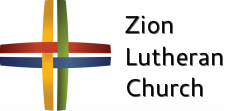 Announcements – June 24, 2018Please silence your cell phone during worship.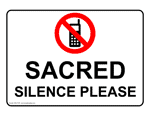 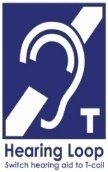 Our sanctuary has a HEARING LOOP.  Please switch hearing aids to T-coil mode.  We have 2 headsets and receivers for use by those without hearing aids. Ask an usher for help.Forgot your offering?  Don’t have your checkbook or cash? Today or any day you can visit our website at zionkearney.com and click on the “giving” tab.  Or, text “zionkearney” (one word) to 77977.  You’ll receive a text back with instructions to start giving.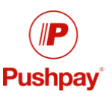 For Your Safety and Security … all exterior doors are locked 15 minutes after the church service begins.  If you are running late please go to the west door for access to the sanctuary.BaptismToday we welcome into God’s family through Holy Baptism Henry James Hodgson.  Henry was born May 24, 2018 to Matthew and Amy (Williams) Hodgson.A Benefit Lunch for Kim Vos will be held today from 11 am-2pm in the gym. Admission will be by donation.  Kim has been diagnosed with metastatic breast cancer and will require chemotherapy for another 20 months. The Family of Lewis and Carolyn Westman invites you to a 50th Wedding Anniversary Open House from 1:00 pm – 4:00 pm on Sunday, July 1, 2018.  The celebration will be held at the George Spencer Tasting Room located at 7155 Pawnee Rd, Gibbon, NE. No gifts, please.Summer Office Hours… Monday-Friday 9:00-1:00. School NewsThere are several openings in our morning Tuesday/Thursday preschool class as well as the afternoon prekindergarten class.Our school is in need of a first grade teacher.  If you know of a qualified candidate please speak with Mr. Splittgerber.Benefit LunchFor Kim VosCome and help us support Kim in her battle with Metastatic Breast Cancer.  This is an incurable cancer in which she must continue chemotherapy for at least another 20 months.  This battle will be long and difficult inhibiting her ability to work consistently.  The lunch benefit will be held today:Sunday, June 24 from 11am-2pmZion Lutheran Church Gym2421 Ave. CKearney, NE Freewill DonationInformation: 308-440-9303Donations can be sent to:P.O. Box 846, Kearney, Nebraska (Payable to Kim Vos)Zion’s Vacation Bible School...will take place July 15-19. The theme for this year is “Splash Canyon – God’s Promise on Life’s Wild Ride!” Each evening there will be classes for those who are 4 yrs. old through 5th grade. Be sure to bring a friend! A registration form is available in the narthex.  You may download a registration form from our website www.zionkearney.com or go to vbsmate.com/zionkearney to register online.  We need adult & youth volunteers to help with VBS, please speak with Pastor Gaunt or email him at doug.gaunt@zionkearney.org. 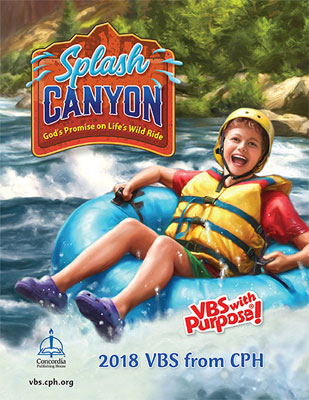 